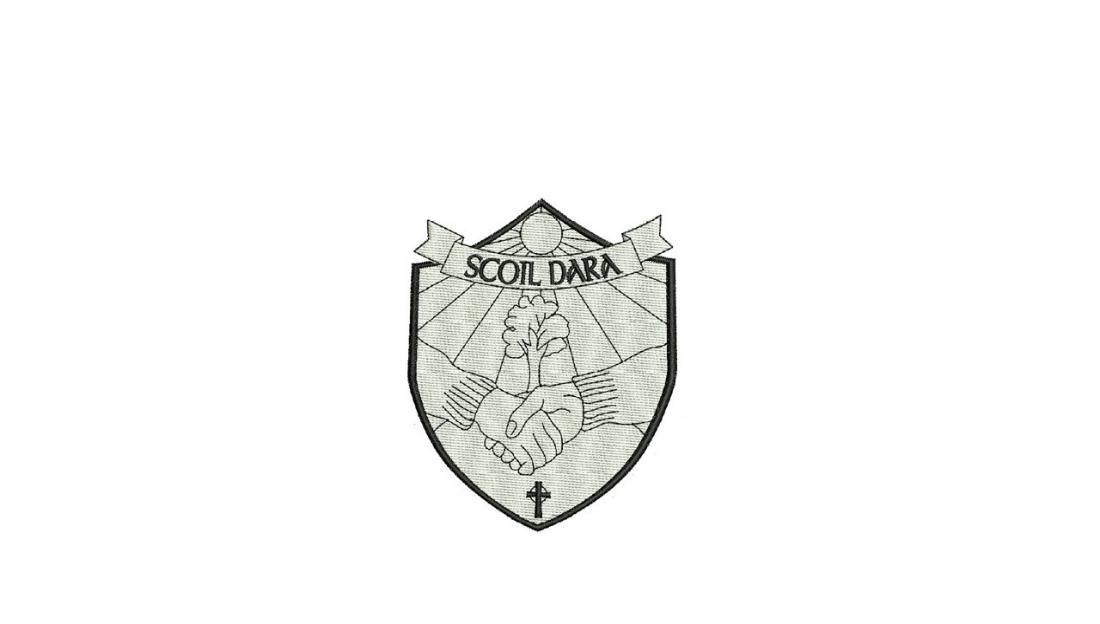 APPLICATION   FORMPERSONAL DETAILS EDUCATIONADDITIONAL QUALIFICATIONS: (Please specify title and level e.g. certificate in ICT / diploma in SEN etc.)4. TEACHING EXPERIENCE5. OTHER RELEVANT EXPERIENCE 6. DETAILS OF EXTRA CURRICULAR ACTIVITIES THAT YOU HAVE BEEN INVOLVED IN 7. ROLES THAT YOU ARE/HAVE BEEN INVOLVED IN AT SCHOOL (E.G. COORDINATION, PLANNING ETC.)8. REFEREES 9. GARDA VETTINGIt is a requirement that all existing and new appointees are subject to Garda vetting procedures. If appointed, do you agree to this procedure? 	YES  		NO Please note if you have any special requirements, please contact the school office by phone on               01-6287258 or by email to info@scoildara.ie and we will endeavour to facilitate you. Completed application forms should be emailed only elaineweir@scoildara.ie  and marked ‘Application for Teaching Position 2019-2020’.Scoil Dara is an equal opportunities employer NameHome AddressEmailLandline Phone NumberMobile Phone NumberAre you registered with the Teaching Council:YesNoTeaching Council Registration No:Are you registered with the Teaching Council:YesNoSubjects Registered to Teach: PRIMARY DEGREEHONOURS (specify level e.g. 1.1; 2.1)   YEAR OF     AWARDUNIVERSITY/COLLEGE: PASS LENGTH OF  COURSEFINAL YEAR SUBJECTS: OTHER SUBJECTS STUDIED:TEACHER TRAININGHONOURS (specify level e.g. 1.1; 2.1)   YEAR OF     AWARDUNIVERSITY/COLLEGE: PASS LENGTH OF  COURSETeaching Practice Grade:MASTERS DEGREEHONOURS (specify level e.g. 1.1; 2.1)YEAR OF  AWARDUNIVERSITY/COLLEGE:    PASSLENGTH OF   COURSEQUALIFICATION:YEAR: AWARDING BODY:QUALIFICATION:YEAR: AWARDING     BODY:QUALIFICATION:YEAR: AWARDING     BODY:FROM(Month, Year)TO(Month, Year)Category(PWT, TWT, PRPT, PT)SchoolTeaching ActivityDatesDatesName of OrganisationStatus (Permanent/  Temporary)Brief Description of DutiesFROM(Month, Year)TO(Month, Year)Name of OrganisationStatus (Permanent/  Temporary)Brief Description of DutiesREFEREE NO. 1REFEREE NO. 2Name:Position:School/Business:Address:Telephone:DECLARATIONI declare that the particulars given are correct, in every respect.  I give consent for Scoil Dara to use the information and accept that Scoil Dara reserves the right to verify any element(s) of particulars furnished in this application form and that the furnishing by me, of any incorrect or inaccurate particulars, will render me liable to disqualification from the application process/appointment.Signed:Date:If appointed, I can take up duty on ______________________ (Date)APPLICANTS SHOULD NOTE THE FOLLOWINGApplication forms will be accepted up to 12pm on Friday 22nd November 2019. Late applications will NOT be considered.Short-listing may apply, and candidates must be available for interview on the date specified.A panel may be created